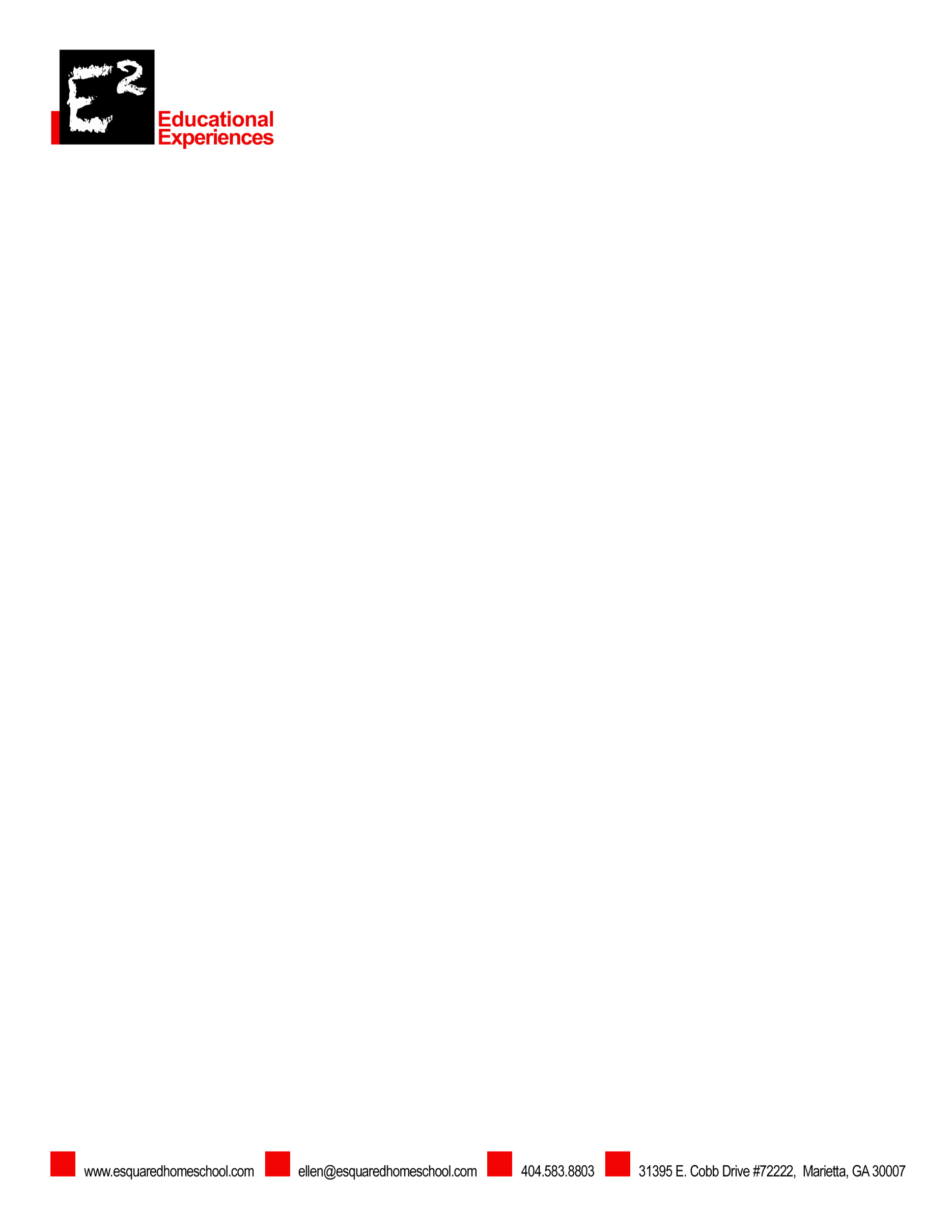 Matching: Place the letter of the facility in Column B in the space provided by the description of the facility in Column A. Column A					 			Column B16. Rales								a. diastolic17. Can be asthma related						b. temperature18. Breaths taken in and out					c. wheezing19. Amount of pressure in arteries during heart contraction 	d. systolic20. Heart is between beats						e. pulse21. Also called a heart rate						f. blood pressure22. High blood pressure						g. hypertension23. The amount of heat maintained by the body			h. “The death rattle”24. Pressure against inner walls of blood vessels during 	i. respiration      heart contraction 				True or False: Place a T for true or an F for false after the statement25. Temperature is highest in the afternoon or evening.26. An infant has a higher temperature than an adult.27. The formula to convert Celsius to Fahrenheit is: C = F x 1.8 + 32.28. A plastic sheath for a thermometer can be reused. 29. Bradycardia is rapid heart rate.30. The thumb must never be used when taking a pulse.31. Apnea is absence of breathing. 32. If blood pressure numbers are higher than the normal range, it is a sign the heart is working too hard to pump blood throughout the body. 33. Medication is typically needed for prehypertension. 34. Palpatory systolic pressure is taken before an actual blood pressure is taken.35. The blood pressure cuff is spelled sphygmananometer. 